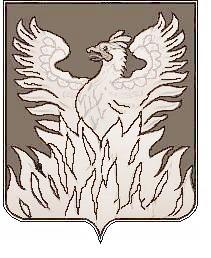 СОВЕТ ДЕПУТАТОВмуниципального образования «Городское поселение Воскресенск» Воскресенского муниципального района Московской области___________________________________________________Р Е Ш Е Н И Еот _27.10.2017 г.__№ __379/58__Об установлении в 2018 году моратория на индексацию величины арендной платы, предусмотренной договорами аренды муниципального недвижимого имущества субъектам малого и среднего предпринимательстваВ соответствии с Гражданским кодексом Российской Федерации, Федеральным законом от 06.10.2003 N 131-ФЗ "Об общих принципах организации местного самоуправления в Российской Федерации", Федеральным законом от 26.07.2006 года №135-ФЗ «О защите конкуренции», Федеральным законом от 24.07.2007 № 209-ФЗ «О развитии малого и среднего предпринимательства в Российской Федерации», Распоряжением Правительства Московской области от 23.08.2017г. № 450-РП «Об утверждении Основных направлений деятельности Правительства Московской области на 2017 год», Уставом городского поселения Воскресенск Воскресенского муниципального района Московской областиСовет депутатов муниципального образования «Городское поселение Воскресенск» Воскресенского муниципального района Московской области РЕШИЛ:Установить в 2018 году мораторий на индексацию величины арендной платы, предусмотренной договорами аренды муниципального недвижимого имущества субъектам малого и среднего предпринимательства.Администрации городского поселения Воскресенск Воскресенского муниципального района Московской области (Копченов В.В.) при расчете размеров арендной платы по договорам аренды на муниципальное недвижимое имущество применять величину базовой ставки годовой арендной платы за 1 квадратный метр, установленной решением Совета депутатов муниципального образования «Городское поселение Воскресенск» Воскресенского муниципального района Московской области на 2017 год, и величину размера арендной платы по результатам проведения оценки рыночной стоимости годового размера арендной платы на 2017 год.Разместить (опубликовать) настоящее решение на Официальном сайте Городского поселения Воскресенск в соответствии с Уставом муниципального образования «Городское поселение Воскресенск» Воскресенского муниципального района Московской области.Настоящее решение вступает в силу с момента его официального опубликования.Контроль за исполнением настоящего решения возложить на председателя постоянной депутатской комиссии по экономическому развитию и управлению муниципальной собственности Лащенова В.И. и первого заместителя руководителя администрации городского поселения Воскресенск Кривоногова М.Г.Глава городского поселения Воскресенск                                                    А.С. Владович